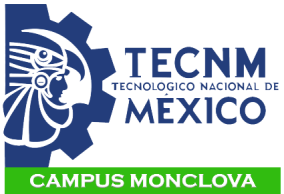 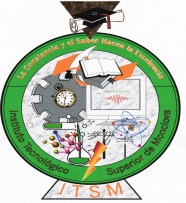 	Monclova, Coah., a ______ de ___________________ de 20______.LIC. MARTINA DE LA CRUZ MATAJefe de División de Estudios ProfesionalesTecnológico Nacional de México, Campus MonclovaP r e s e n t e .	Por medio del presente solicito autorización para iniciar trámite de registro del proyecto de titulación integral:*** Residencia Profesional, Tesis, Tesina, etc.; según sea el caso.	En espera de la aceptación de esta solicitud, quedo a sus órdenes.A t e n t a m e n t e :Nombre: _____________________________________ 			             Firma: ____________________________________Nombre:Carrera:No. de Control:Nombre del Proyecto:Producto***:Dirección:Teléfono:Correo electrónico: